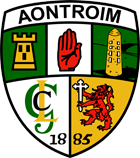 Scéim Deontais Gaeltachta 2016     Coiste Chontae AontromaFoirm Iarratais/Application FormApplicants are asked to ensure they complete the form themselves and in detail. Forms must be returned by email, no later than Friday 22nd April 2016. Please sent applications to Cultural Officer, Bronagh Lennnon: bronaghcultural@outlook.comAinm Name: _________________________________________Uimhir Cláraithe CLG GAA Registration Number: ______________Seoladh Address: ____________________________________________________      ____________________________________________________Dáta Breithe DOB: __________​Guthán Phone: _______________Ríomhphost Email: _________________________________Cumann: Club: __________________________Ainm na scoile ar a bhfuil tú ag freastal faoi láthair Name of the school you are presently attending:________________________________________________An bhfuair tú deontas/scoiláireachtaí eile i 2016? Have you received any other Gaeltacht grant/bursary/scholarship in 2016?Fuair/Eagraíocht Yes/Organisation ________________ (DÁTA)____________________Ní bhfuair No _____________Ainm an Choláiste/Chúrsa Gaeltachta: Which Gaeltacht College/Course are you going to attend?________________________________Tabhair sonraí, le do thoil, faoi do ghníomhaíochtaí agus d’éachtaí laistigh den Chumann Lúthchleas Gael: Please give details of your activities and achievements within the GAA.  (Applicants should outline their interest in and commitment to the GAA and Irish culture).______________________________________________________________________________________________________________________________________________________________________________________________________________________________________________________________________________________________________________________________________________________________________________________________________________________________________________________________________________________________________________________Síniú  / Applicant’s Signature ______________________________​Síniú Tuismitheora / Caomhnóra (Signature of Parent/Guardian):  _____________________________________________________Dáta / Date __________________________The grants are being offered to school students (who are members of the GAA in clubs in Antrim)  There are only a small number of grants available.  The Board will be responsible for selecting the successful candidates.  Those decisions will be final. Applicants will be asked to return for a brief Oral Examination on an arranged date in May. They shall be contacted with the times in due course. Depending on how many people apply, there will be amounts of either £100 or £50 available.